  Strongsville Boosters Meeting 1.8.24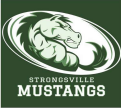 Call to OrderPresident’s Report - Rick SchulzMental Health Sports Mastery and Psychology AB initiatives2024/2025 AB Board MembersVice President Report – Jason TrusnikWinter Sports Media Guide Locker Room update and next stepsTreasurer Report – Kristin CaldwellFinancial SummaryMembership Update (Sarah/Kristin)Fundraiser Chair Report – Kristin Elbert / Cherise Fisher ReynoldsNight at the Races – Feb 3rd 2024 Michaud’sVolunteersSponsorship Report – Keith GarnerNAR SponsorshipsAthletic Director Report – Denny Ziegler/Jason KepplerTeam updates Middle School Liaison Report – Tony CarrosselliaCoaches or Delegate Team Update ReportsVolunteer Opportunities – Sign up geniusCall for open items, unfinished business, questions